Lampiran 8DOKUMENTASI PENELITIAN A. Kondisi Baseline-1 (A-1)  Sebelum Penerapan Metode ABA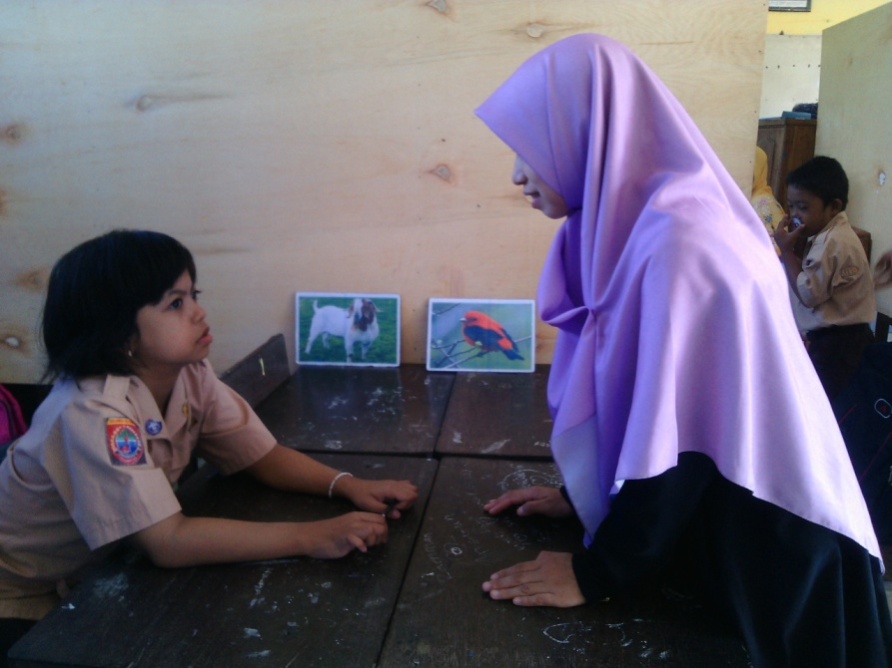 Subjek belum bisa merespon ketika namanya dipanggil 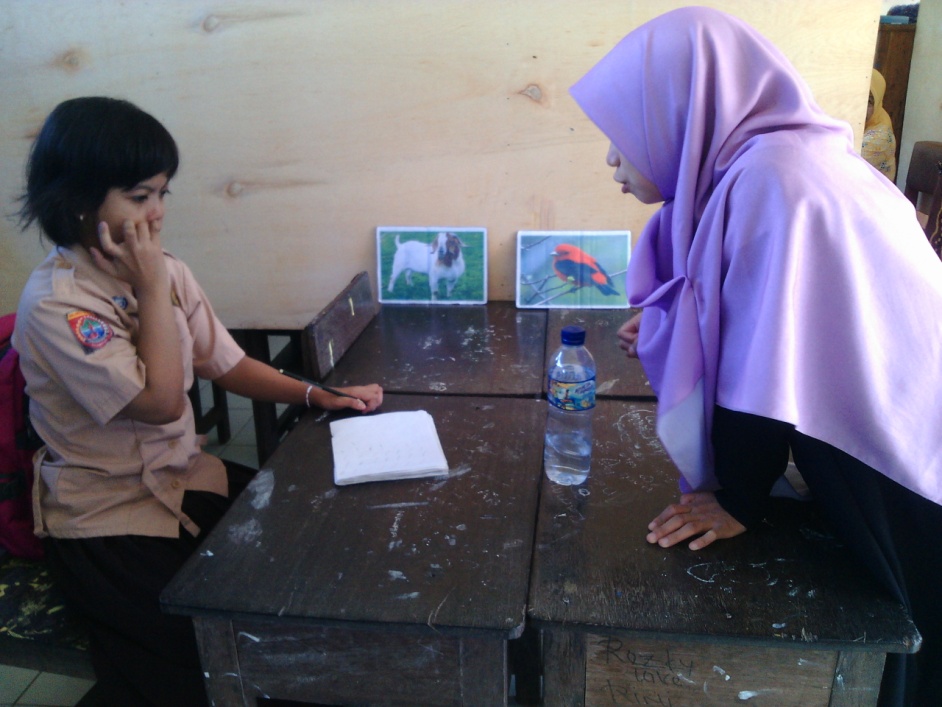 Subjek diintruksikan untuk menunjuk obyek namun belum bisa B. Kondisi intervensi (B) 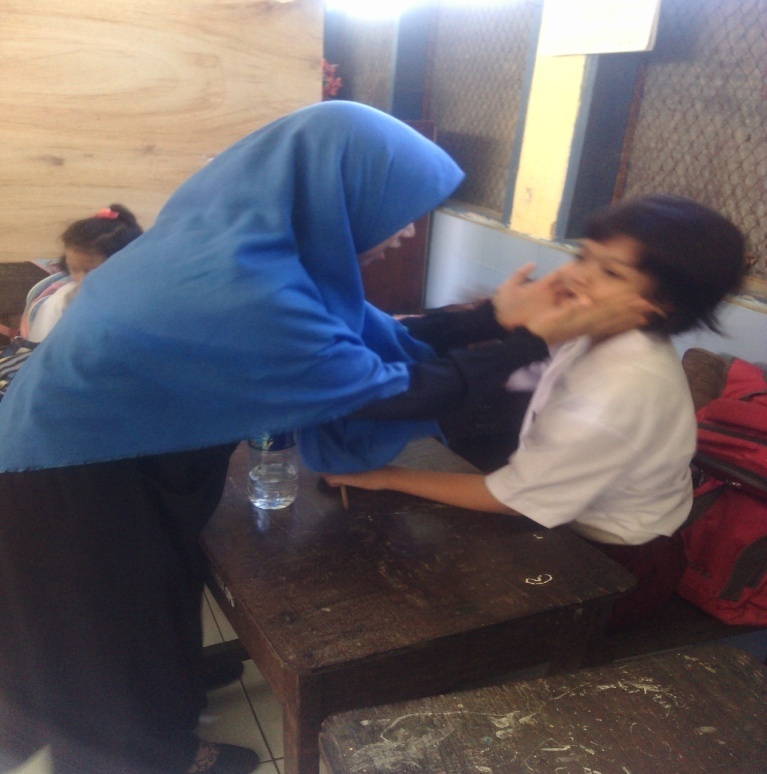 Pemberian promt kepada subjek untuk mengadakan kontak mata 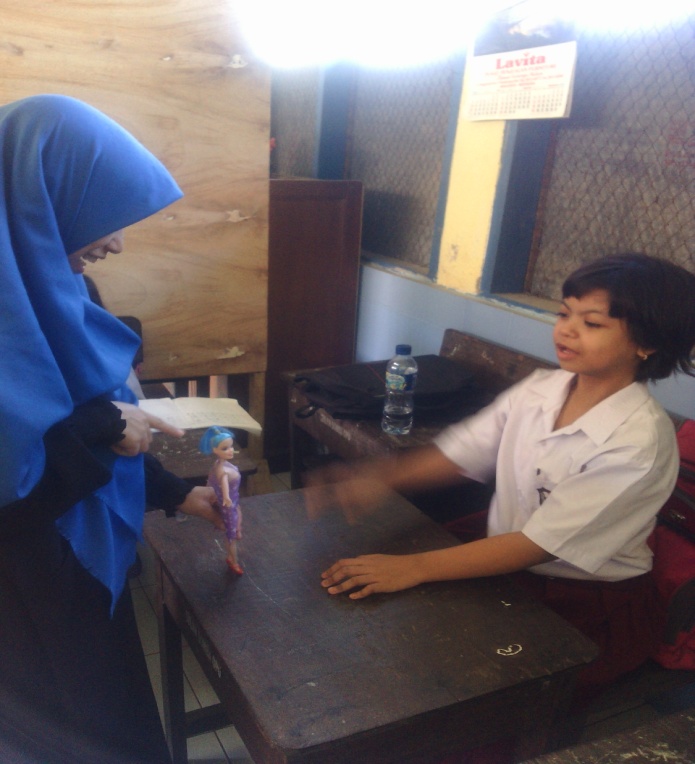 Pemberian promt kepada anak untuk menunjuk obyek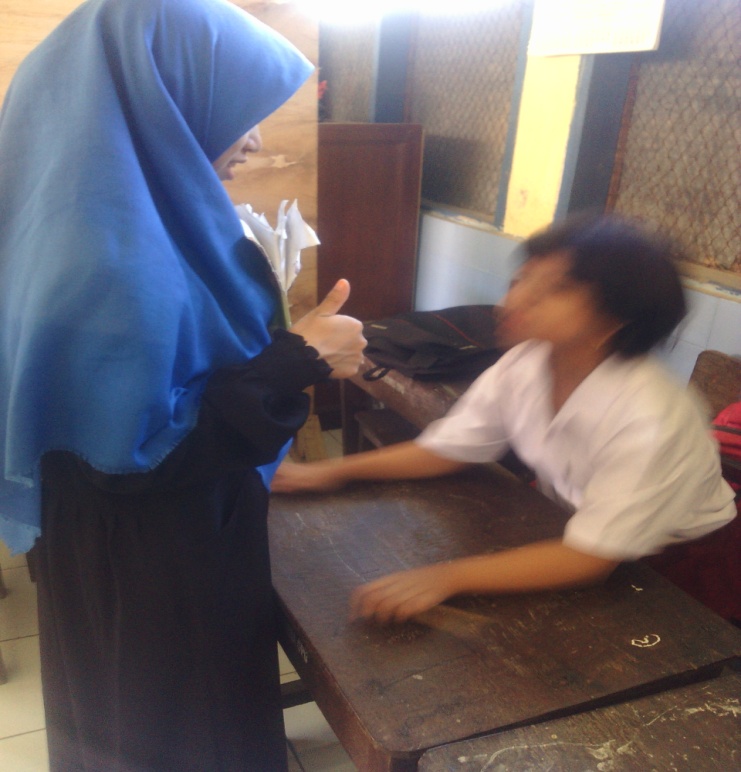 Pemberian Reword “mengacungkan jempol”  kepada anak 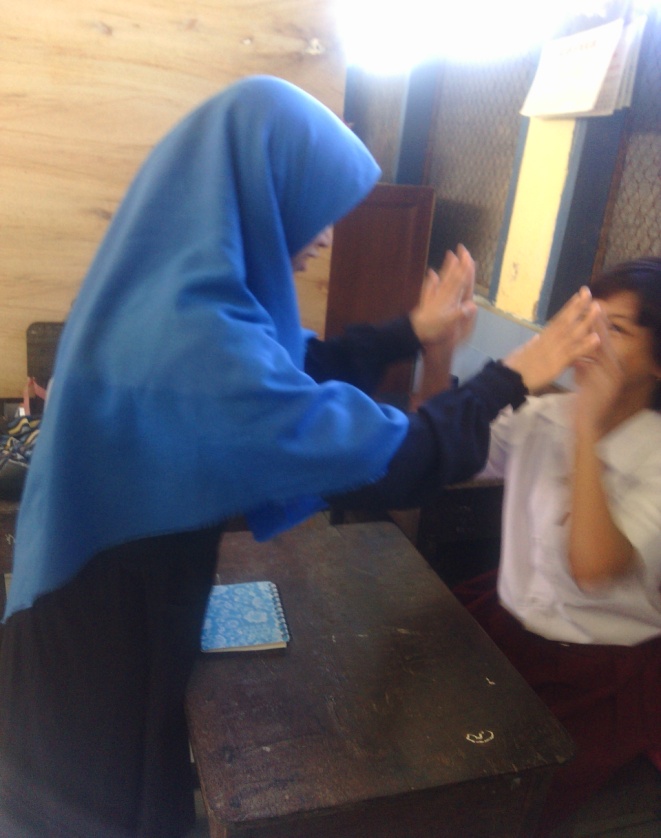 Pemberian reword “tos” kepada anakC. Kondisi Baseline-2  (A-2)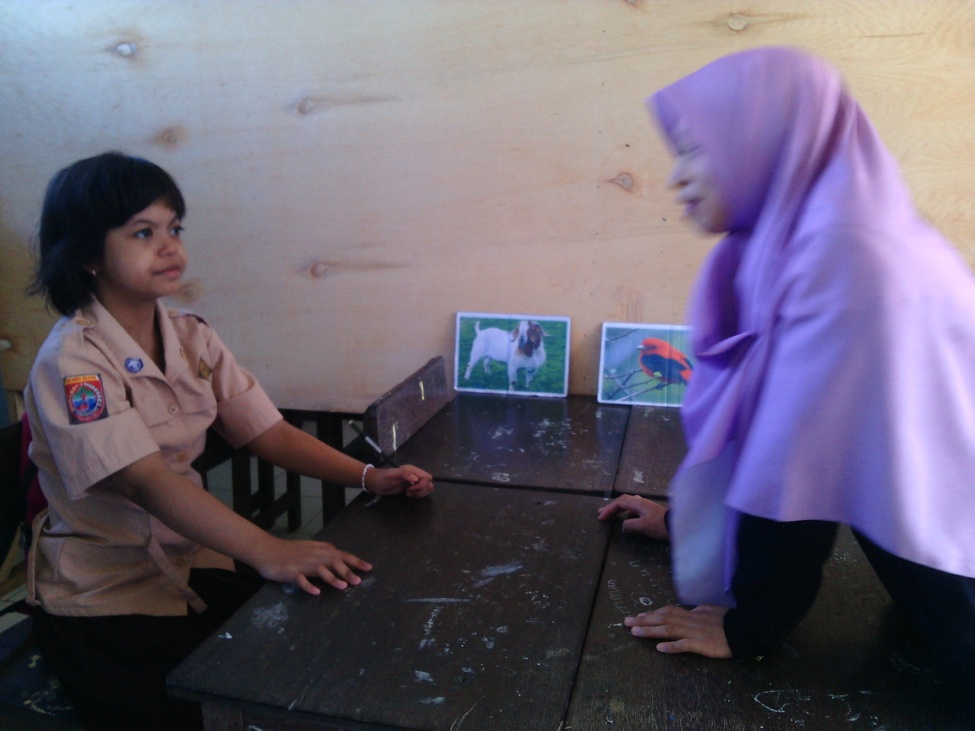 Anak dapat mengadakan kontak mata tanpa bantuan 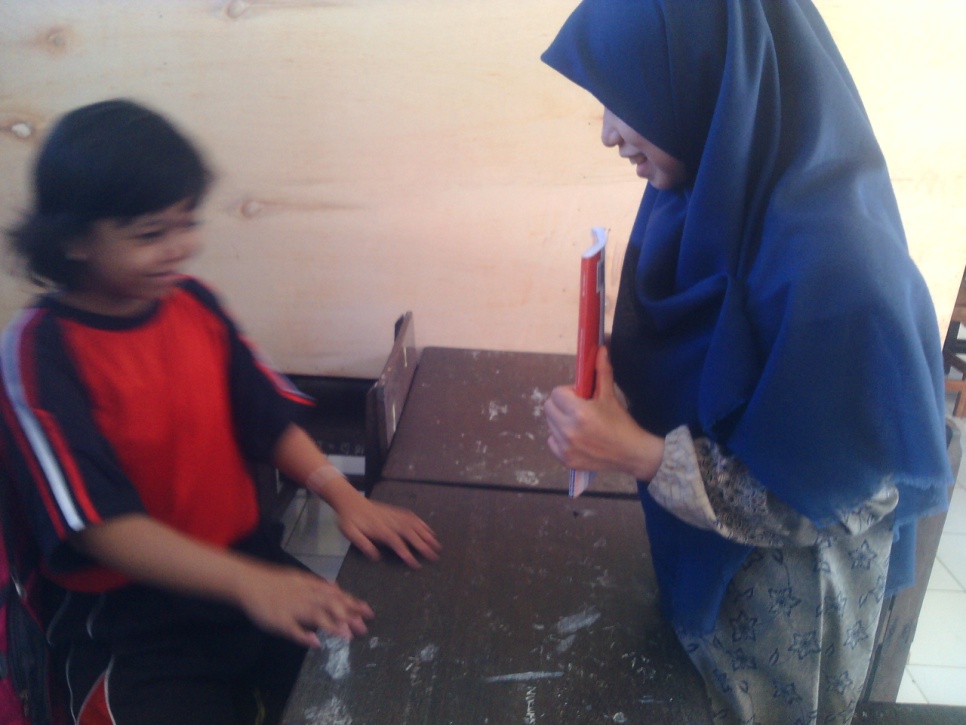 Anak dapat melihat obyek “buku” 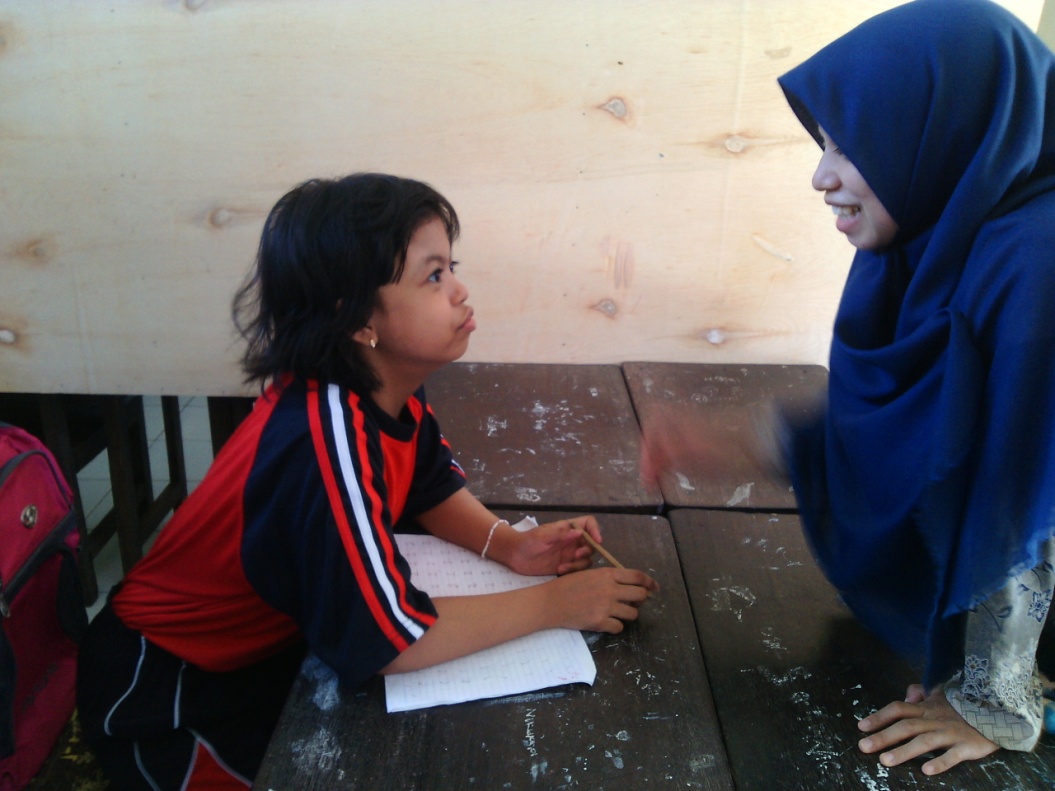 Anak dapat mengadakan kontak mata tanpa bantuan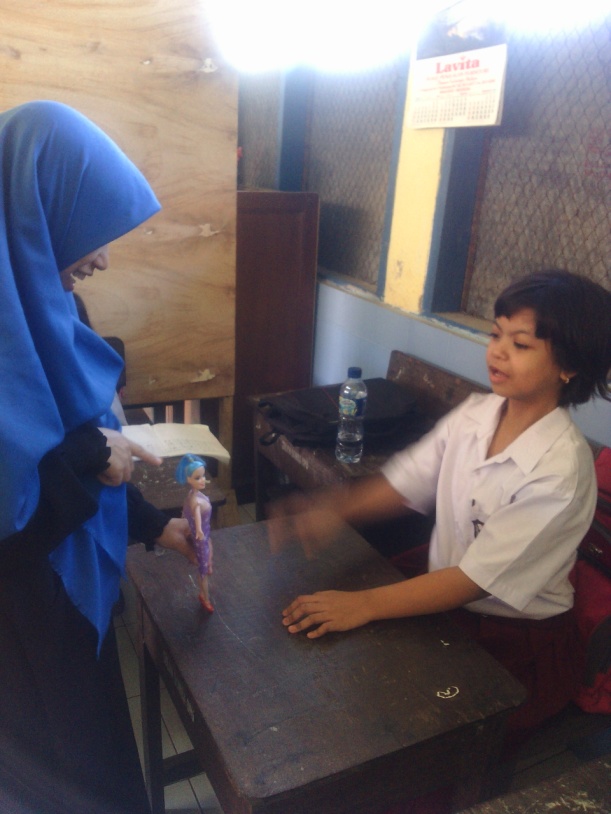 Anak dapat menunjuk obyek “boneka”